О проекте федерального закона № 727491-7 «О ежемесячных компенсационных выплатах лицам, осуществляющим уход за инвалидами I группы» (в части увеличения размера ежемесячной компенсационной выплаты неработающим трудоспособным гражданам, осуществляющим уход за инвалидом I группы (за исключением инвалидов с детства I группы) Государственное Собрание (Ил Тумэн) Республики Саха (Якутия)                                      п о с т а н о в л я е т:1. Поддержать проект федерального закона № 727491-7 «О ежемесячных компенсационных выплатах лицам, осуществляющим уход за инвалидами I группы»                           (в части увеличения размера ежемесячной компенсационной выплаты неработающим трудоспособным гражданам, осуществляющим уход за инвалидом I группы                                 (за исключением инвалидов с детства I группы), внесенный депутатами Государственной Думы И.В.Лебедевым, Я.Е.Ниловым, Б.Р.Пайкиным, А.Н.Шериным, Е.В.Строковой, А.Н.Диденко.2. Направить настоящее постановление в Комитет Государственной Думы Федерального Собрания Российской Федерации по труду, социальной политике и делам ветеранов.3. Настоящее постановление вступает в силу с момента его принятия.Председатель Государственного Собрания   (Ил Тумэн) Республики Саха (Якутия) 					П.ГОГОЛЕВг.Якутск, 9 июля 2019 года 	  ГС № 270-VI                        ГОСУДАРСТВЕННОЕ СОБРАНИЕ(ИЛ ТУМЭН)РЕСПУБЛИКИ САХА (ЯКУТИЯ)                          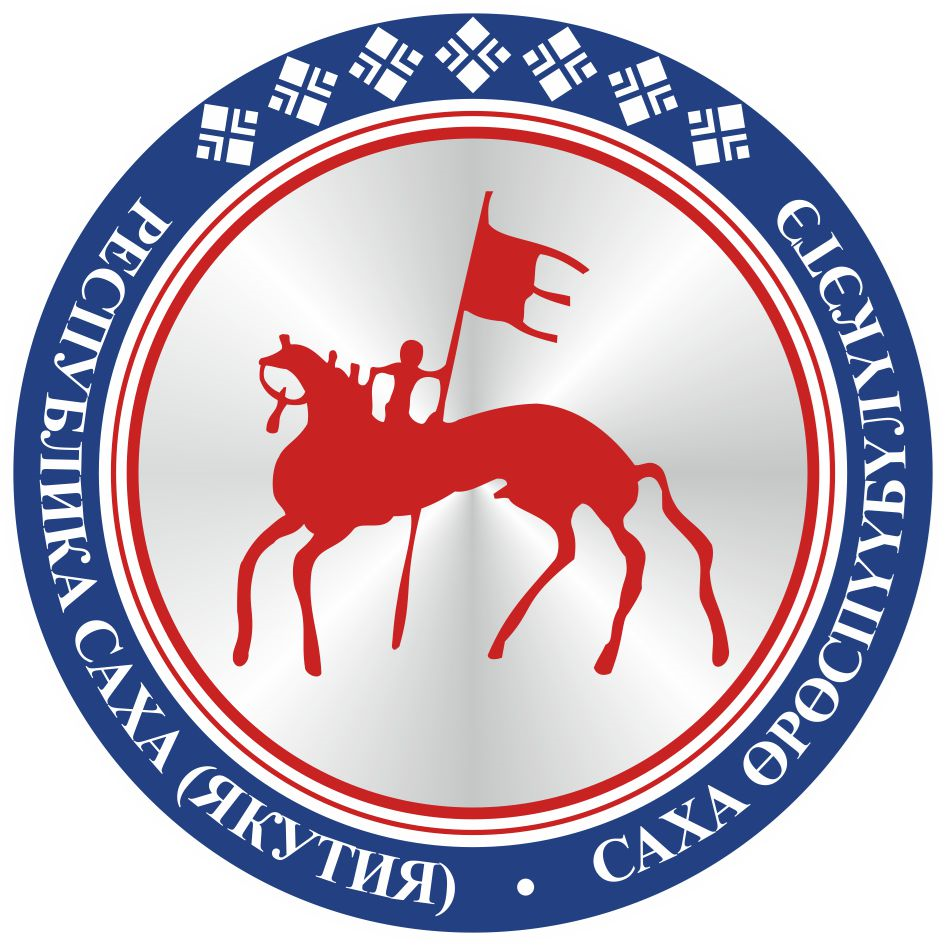                                       САХА  ЈРЈСПҐҐБҐЛҐКЭТИНИЛ ТYMЭНЭ                                                                      П О С Т А Н О В Л Е Н И ЕУ У Р А А Х